Základná škola Ostrovany, 082 22Ostrovany 250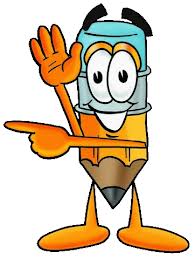 Zápis žiakov do 1. ročníka pre školský rok 2020/2021Vážení rodičia!Na základe opatrení MŠVVaŠ SR z 24. marca 2020 sa posúvajú termíny zápisov do základných škôl. Tie by sa mali uskutočniť v druhej polovici apríla.V našej škole sa uskutoční zápis v termíne od 20. do 22. apríla 2020, ale bez osobnej prítomnosti detí. Zápis detí sa uskutoční v dočasných priestoroch našej školy v komunitnom centre (prízemie, vľavo) v čase od 9.00 do 12.00 hod.Pri osobnom zápise je potrebné predložiť :občiansky preukaz zákonného zástupcu, rodný list a preukaz poistenca dieťaťaTešíme sa na Vás !